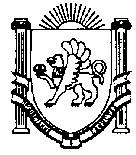 АДМИНИСТРАЦИЯНОВОГРИГОРЬЕВКОГО СЕЛЬСКОГО ПОСЕЛЕНИЯНИЖНЕГОРСКОГО РАЙОНАРЕСПУБЛИКИ КРЫМ                                                         ПОСТАНОВЛЕНИЕ  №225от	21 ноября  2018 года	                                     с. Новогригорьевка	 Об утверждении Порядка составленияведения кассового плана исполнения бюджета Новогригорьевского сельского поселения Нижнегорского района Республики Крым в текущем финансовом году.соответствии со статьей 217.1 Бюджетного кодекса Российской Федерации1. Утвердить прилагаемый Порядок составления и ведения кассового плана исполнения бюджета Новогригорьевского сельского поселения Нижнегорского района Республики Крым в текущем финансовом году2.Контроль за исполнением настоящего постановления возложить на председателя Новогригорьевского сельского совета – главу администрации Новогригорьевского сельского поселения 3. Настоящее постановление подлежит опубликованию на информационном стенде административного здания сельского совета.Председатель сельского совета-глава администрации Новогригорьевскогосельского поселения                                                              А.М.ДанилинУтвержденПостановлением администрацииНовогригорьевского сельского поселенияот 21.11.2018 № 225Порядоксоставления и ведения кассового плана исполнениябюджета Новогригорьевкого сельского поселения Нижнегорского района Республики КрымОбщие положенияНастоящий Порядок разработан в соответствии со статьей 217.1 Бюджетного кодекса Российской Федерации и устанавливает порядок составления и ведения кассового плана исполнения бюджета Новогригорьевкого сельского поселения (далее - кассовый план), а также регламентирует состав и сроки представления главными распорядителями средств бюджета сельского поселения, главными администраторами доходов бюджета сельского поселения, главными администраторами источников финансирования дефицита бюджета сельского поселения сведений, необходимых для составления и ведения кассового плана.В соответствии с Бюджетным кодексом Российской Федерации под кассовым планом понимается прогноз кассовых поступлений в бюджет и кассовых выплат из бюджета в текущем финансовом году.Ответственным за составление и ведение кассового плана является сектор по вопросам финансов и бухгалтерского учета администрации сельского поселения.Показатели кассового планаПоказатели кассового плана представляются в валюте Российской Федерации (рублях).Кассовый план содержит следующие показатели: доходы, расходы, источники финансирования дефицита бюджета.В составе доходов показываются планируемые кассовые поступления в бюджет сельского поселения в текущем финансовом году.Доходы бюджета сельского поселения группируются по следующим подгруппам:налоговые доходы;неналоговые доходы, в том числе доходы от платных услуг;безвозмездные поступления от других бюджетов бюджетной системы Российской Федерации.В составе расходов показываются планируемые кассовые выплаты из бюджета сельского поселения по перечню главных распорядителей средств бюджета сельского поселения, включенных в ведомственную структуру расходов бюджета сельского поселения, утвержденную решением Новогригорьевкого сельского совета на текущий финансовый год (далее - Решение).В составе источников финансирования дефицита бюджета показываются долговые обязательства, изменение остатков средств на счетах по учету средств бюджета.Составление кассового планаКассовый план составляется на текущий финансовый год с разбивкой по месяцам.Кассовый план на текущий финансовый год составляется сектором по вопросам финансов и бухгалтерского учета администрации сельского поселения.В целях формирования кассового плана на текущий финансовый год главные распорядители и получатели денежных средств в течение десяти рабочих дней со дня принятия решения о бюджете поселения представляют в орган, исполняющий бюджет, прогноз кассовых поступлений в бюджет поселения и прогноз кассовых выплат из бюджета поселения для составления кассового плана.Прогноз кассовых поступлений в бюджет поселения формируется на основе сведений, представленных главными администраторами доходов бюджета поселения.Главные администраторы доходов бюджета поселения представляют в сектор по вопросам финансов и бухгалтерского учета администрации поселениятечение семи рабочих дней со дня принятия Решения.3.2. Показатели для кассового плана по расходам бюджета поселения формируются на основании сводной бюджетной росписи по расходам бюджета поселения на текущий финансовый год и прогноза кассовых выплат из бюджета поселения на текущий финансовый год на основе сведений, представленных главными распорядителями.3.3. Показатели для кассового плана по источникам финансирования дефицита бюджета поселения формируются на основании сводной бюджетной росписи бюджета поселения по источникам финансирования дефицита бюджета поселения и прогноза кассовых поступлений и кассовых выплат по источникам финансирования дефицита бюджета поселения на текущий финансовый год.Главные администраторы источников финансирования дефицита бюджета поселения представляют в орган, исполняющий бюджет, прогноз кассовых поступлений в бюджет поселения и прогноз кассовых выплат из бюджета поселения для составления кассового плана с помесячной разбивкой в течение пятнадцати рабочих дней со дня принятия Решения.Рассмотрение, утверждение и внесение изменений в кассовый планСектор по вопросам финансов и бухгалтерского учета администрации сельского поселения на основании представленных сведений для составления кассового плана формирует прогноз кассовых поступлений и кассовых выплат по источникам финансирования дефицита бюджета поселения с учетом предложений главных администраторов источников финансирования дефицита бюджета поселения, определяет необходимый, а в случае невозможности обеспечения необходимого помесячного объема источников финансированиядефицита бюджета возможный помесячный объем привлечения источников финансирования дефицита бюджета поселения.Сектор по вопросам финансов и бухгалтерского учета администрации сельского поселения на основании полученных данных в течение двадцати рабочих дней со дня утверждения бюджета формирует кассовый план на текущий год.В кассовый план могут вноситься изменения в следующих случаях:3.1 Внесения изменений в решение о бюджете Новогригорьевкого сельского поселения на соответствующий финансовый год.3.2 Изменений в сводную бюджетную роспись на суммы средств резервного фонда администрации Новогригорьевкого сельского поселения.3.3 Изменения помесячного распределения прогноза кассовых выплат из бюджета поселения.3.4 При поступлении в бюджет поселения межбюджетных трансфертов, перечисляемых в ходе исполнения бюджета главными распорядителями и распорядителями средств федерального и республиканского бюджетов.Изменения в кассовый план вносятся сектором по вопросам финансов и бухгалтерского учета в течение двух рабочих дней после получения сведений о внесении.После утверждения уточненный кассовый план в течение двух рабочих дней доводится до главных распорядителей в виде выписки.Изменения к выписке из кассового плана по расходам содержат данные об изменении объемов средств бюджета поселения на текущий финансовый год с разбивкой по месяцам.Председатель Новогригорьевкого сельского совета – глава администрации Новогригорьевкого сельского поселения                             А.М.Данилин